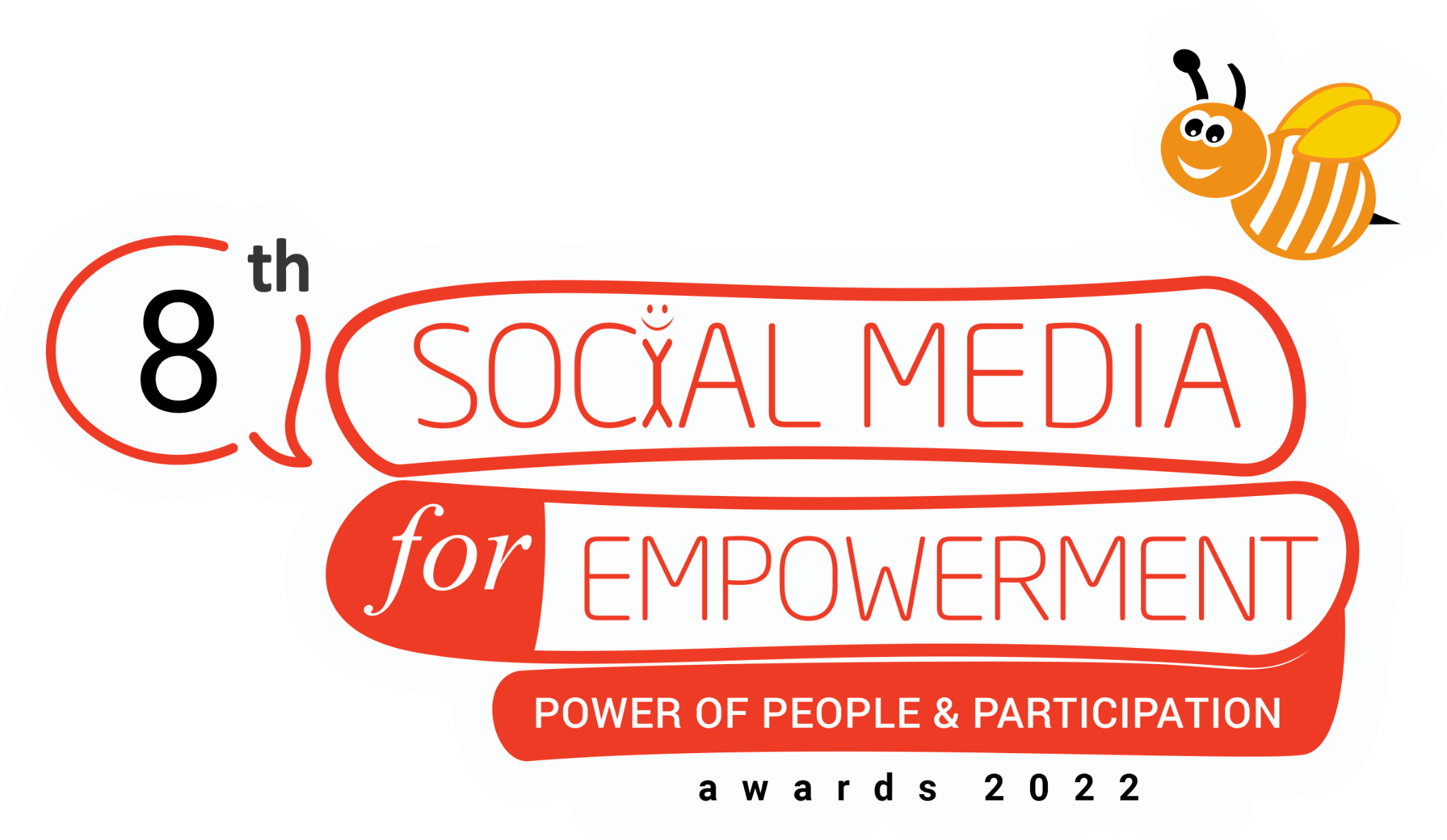 The 8th Social Media for Empowerment (SM4E) Award South Asia 2022NOMINATION FORMThe SOCIAL MEDIA FOR EMPOWERMENT (SM4E) AWARD SOUTH ASIA 2022 recognises and felicitates innovations and excellence in SOCIAL MEDIA initiatives in addressing key development and transformation changes through social media innovations and applications across all Countries in the South Asia Region (SAR). We recommend the nominees go through the guidelines before filling up the nomination form. The SM4E Award is being organised since 2013, by the New Delhi, India, by the New Delhi, India, based Digital Empowerment Foundation (DEF) and the World Summit Award (WSA).  *Marked fields are mandatory
Organisation/individual brief (please provide relevant URLs)  Are you a previous winner of the Social Media for Empowerment Awards South Asia? If yes, we urge you to not apply for the same initiative again.Yes NoBrief description of the nominated initiative/application / Solution/ project. *Describe the distinctiveness/uniqueness of your initiative.*Share your social media profile links/URLs*Mention the primary social media platform you have applied for the initiative you are nominating. How many followers do you have? How has it benefited your initiative?*List 3 additional social media platforms you used for the  initiative you are nominating. How many followers do you have in each of them? How has it benefited your initiative?*Who is the beneficiary/recipient of the nominee's efforts? Describe the current status of beneficiaries, output and impact. What is the issue that the nominee is trying to address? *Languages and demography the initiative/organisation caters to*How has your company/organization, in the relevant category, made any biggest impact? Also, describe your initiative's end results. Did you employ any marketing/ promotional ad/boost tools to expand your audience and increase engagement? If so, give more details.What difficulties did you encounter when implementing the social media initiative? Describe how you overcame them.ADDITIONAL INFORMATIONUpload your organisation/initiative logo* (.CDR/.PSD/.EPS/.PNG/.JPG format)
Attach a file (Max : 2MB) 
Share 5 high-resolution images that represent your initiative
Attach a file (Max: 10MB)Share a presentation about your initiative (only 5 slides)*
Attach a file (Max: 25MB)
Supporting documents, if any (You can share case studies, photos, research reports or any other document. Files can be uploaded only in DOC., DOCX., PDF, .PPT, .PPTX, AND . SWF format)
 Attach a file
Any other link to useful online resources about your initiative (video links, online material, journals etc.)
 Attach a file*Marked fields are mandatory. All images should be in printable format.ORGANIZATION DETAILSOrganization/Individual Name*Contact Person*Mobile No.*Office TelephoneEmail ID*Website (If Any)Complete Postal Address*City*State*Country*Word limit: 100INITIATIVE DETAILSCategory applied for?*Title of your initiative/project? *Initiative start Date? (MM/YYYY)*Current status of the nominated project/application * (the project has to be up and running at least for the past six months on the date of filing the nomination for SM4E Award 2022)Write as much as you like but 100 words or so is great!Word limit: 100FacebookTwitterInstagramYouTubeLinkedInSnapchatPinterestTumblrAny other, please mentionWord limit: 100Word limit: 100Please write a maximum of 200 words for successful submission.Please be specific, limit 100 wordsPlease be specific, limit 100 wordsPlease be specific, limit 100 wordsMax 150 words